У К Р А Ї Н АГОЛОВА ЧЕРНІВЕЦЬКОЇ ОБЛАСНОЇ РАДИРОЗПОРЯДЖЕННЯ"17" січня 2022 р.	№ 9         Відповідно до положень Регіональної програми із забезпечення повноважень щодо управління майном спільної власності територіальних громад сіл, селищ, міст області на 2021-2023 роки, затвердженої рішенням 2-ї сесії обласної ради VІІI скликання № 13-2/21 від 30.03.2021 (в редакції згідно з рішенням 5-ї сесії обласної ради VІІI скликання № 350-5/21 від 16.12.2021) та Порядку використання коштів обласного бюджету у 2022 році на виконання заходів із реалізації Регіональної програми із забезпечення повноважень щодо управління майном спільної власності територіальних громад сіл, селищ, міст області на 2021-2023 роки, затвердженого розпорядженням обласної ради № 2 від 12.01.2022, з огляду на ухвалу Господарського суду Чернівецької області від 06.01.2022 у справі № 926/39/22, враховуючи службову записку начальника відділу юридичної та кадрової роботи виконавчого апарату обласної ради Юрія БАЗЮКА від 13.01.2022:	1. Виділити кошти у сумі у сумі 2270 (дві тисячі двісті сімдесят) гривень 00 коп. у зв’язку необхідністю доплати судового збору за подання позовної заяви.	2. Відділу фінансового забезпечення та публічних закупівель  виконавчого апарату обласної ради (Мілєна КОЛОСАРЬОВА) здійснити оплату зазначених видатків за рахунок коштів, передбачених вищезгаданою Регіональною програмою. 3. Контроль за цільовим використанням коштів покласти на відділ юридичної та кадрової роботи виконавчого апарату обласної ради (Юрій БАЗЮК) та відділ з питань комунальної власності виконавчого апарату обласної ради (Ярослав БАРТОШ).  Перший заступникголови обласної ради							Микола ГУЙТОРПро виділення коштів, передбачених Регіональною програмою із забезпечення повноважень щодо управління майном спільної власності територіальних громад сіл, селищ, міст області на 2021-2023 роки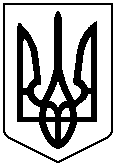 